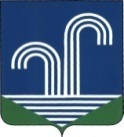 СОВЕТА БРАТКОВСКОГО СЕЛЬСКОГО ПОСЕЛЕНИЯКОРЕНОВСКОГО РАЙОНАРЕШЕНИЕот 12 февраля 2019 года									№ 277с. БратковскоеО ежегодном отчете главы Братковского сельского поселения Кореновского района о результатах  своей деятельности и деятельности администрации Братковского сельского поселения Кореновского района за 2018 годЗаслушав и обсудив отчет главы Братковского сельского поселения Кореновского района А.В. Демченко о результатах своей деятельности и деятельности администрации Братковского сельского поселения Кореновского района за 2018 год, Совет Братковского сельского поселения Кореновского района,   руководствуясь  статей 35 Федерального закона от 06 октября 2003 года № 131-ФЗ «Об общих принципах организации местного самоуправления в Российской Федерации» и  уставом Братковского сельского поселения Кореновского района, р е ш и л:1. Признать работу главы и администрации Братковского сельского поселения Кореновского района   за 2018 год  удовлетворительной.2. Информацию главы Братковского сельского поселения Кореновского района  о работе Совета Братковского сельского поселения Кореновского района за 2018  год принять к сведению. 3.  Обнародовать отчет главы и администрации Братковского сельского поселения о результатах деятельности за 2018 год и информацию о работе Совета Братковского сельского поселения Кореновского района за 2018 год на информационных стендах поселения и разместить на официальном сайте администрации Братковского сельского поселения Кореновского района в информационно-телекоммуникационной сети «Интернет» (прилагается).4. Решение вступает в силу со дня его подписания.Глава Братковскогосельского поселения   Кореновского района                                                                        А.В. ДемченкоПРИЛОЖЕНИЕк решению Совета Братковского сельского поселения Кореновского района от 12.02.2019 № 277Добрый день, уважаемые жители,  руководители предприятий, депутаты и  гости!В соответствии со статьей 36 Федерального закона от 6 октября 2003 года № 131-ФЗ «Об общих принципах организации местного самоуправления в Российской Федерации», статьей 31 Устава Братковского  сельского поселения представляю отчет о результатах своей деятельности, деятельности администрации поселения за 2018 год.В 2018 году деятельность органов местного самоуправления Братковского сельского поселения была направлена, прежде всего, на обеспечение скоординированной работы представительной и исполнительной власти и улучшение социально-экономической ситуации в поселении.В прошедшим году основными задачами, такими как наполняемость бюджета, создание для населения необходимых условий для нормальной жизнедеятельности, мы справились. Главным итогом социально-экономического развития Братковского сельского поселения в отчетном периоде 2018 года стало сохранение экономической стабильности.Деятельность администрации поселения в отчетный период 2018 года проходила в конструктивном сотрудничестве с Советом Братковского  сельского поселения. В Совете сформированы 5 постоянно действующих комиссий: Совет Братковского сельского поселения третьего созыва, состоит из 10 депутатов.В отчетный период 2018 года подготовлено и проведено  15 заседаний Совета, на которых рассмотрено  56 вопросов, по которым приняты решения Совета.Основными вопросами рассмотренными на сессиях являлись вопросы об утверждении бюджета поселения,  налоговых ставок, внесения изменений в Устав поселения.Хочу искренне поблагодарить всех депутатов, которые, несмотря на занятость на рабочих местах, находили время для работы на заседаниях Совета Братковского  сельского поселения.Проекты решений и постановлений администрацией направляются в прокуратуру Кореновского района и находятся под постоянным контролем.Для информирования населения о деятельности администрации поселения, о предстоящих и прошедших событиях в нашем поселении используется официальный сайт администрации, где размещаются нормативные документы, последние новости, сведения о различных мероприятиях, проходящих конкурсах, аукционах, а также другая необходимая информация. И идя в ногу со временем, поселение ведет страничку в социальных сетях, что способствует общению с молодежью.Работа с обращениями гражданНа постоянном контроле находилась работа с обращениями граждан. В течении 2018 года в администрацию сельского поселения поступило 19 обращений от граждан, в том числе из администрации края 3 обращения, по телефону «прямой линии» поступило -6 обращений, все обращения рассмотрены.Администрацией поселения выдано 934 справки, 148 выписок из похозяйственных книг, зарегистрировано 1257 входящей корреспонденции.Принимаются необходимые меры для решения поставленных задач, для решения основных вопросов жизнеобеспечения жителей нашего поселения. Вся работа была и будет направлена на улучшение качества жизни в нашем поселении.БюджетОсновой исполнения вопросов местного значения является бюджет поселения, доходная часть которого формируется за счет собственных доходов - это земельный налог и налог на имущество физических лиц (в бюджет поселения поступает 100%), единый сельскохозяйственный налог (в бюджет поселения поступает 50%),  доходы от продажи и от сдачи в аренду муниципального имущества (100%), налог на доходы физических лиц (в бюджет поселения поступает 13%) Ежегодно в  поселениях района, в т.ч и в нашем  ведется работа по оформлению трудовых отношений, выплате реальной заработной платы, повышению заработной платы до среднеотраслевого уровня.Неформальные трудовые отношения – это отсутствие оплаты больничного и отпуска, возможность взять кредит, выплаты пособий, отсутствие перечислений работодателями соответствующие суммы  в Пенсионный фонд, что в будущем приведет к назначению более низких размеров пенсии и в последующие годы,  и вовсе не будет выплачиваться. Работник остается без всех социальных гарантий, предоставляемых ему трудовым законодательством.Кроме того  работодатели перечисляют в бюджет района налог не в полном объеме. За нарушение законодательства о труде, в том числе не оформление трудовых отношений с работниками, предусмотрена административная ответственность в виде штрафов и административного приостановления деятельности.Физическим лицам, регистрирующим жилое помещение в юридическое здание, после проверки налоговой инспекции, будут пересмотрены местные налоги с увеличением.Ежегодно гражданам, ведущим  личные  подсобные хозяйства в рамках реализации мероприятия государственной программы Краснодарского края «Развитие сельскохозяйственного хозяйства и регулирование рынков сельскохозяйственной продукции, сырья и продовольствия», предоставляют субсидии, при  рассмотрении заявления на субсидии, будут учитываться трудовое оформление работников, работающих в хозяйствах и уплачивающих НДФЛ.Уважаемые работодатели, призываем Вас осуществлять свою деятельность в соответствии  с законодательством  Российской Федерации.За 2018 год в бюджет Братковского поселения поступило 39 млн. 125 тыс. рублей. Собственных доходов в бюджет  поселения поступило – 8 млн.411тыс. рублей, темп роста по сравнению с 2017 годом составил  100,1% , 30 млн. 510 тыс. руб. привлечено из краевого бюджета. Из них: 201,1 тыс. рублей - субвенции на  осуществление воинского учета, 3,8 тыс. руб.- на выполнение функций административных комиссий, 1825,4 тыс. руб. в рамках реализации государственной программы Краснодарского края «Развитие культуры» на поэтапное повышение уровня средней заработной платы работников муниципальных учреждений, 17152,2 тыс. рублей на капитальный ремонт автомобильных дорог местного значения в рамках реализации подпрограммы «Строительство, реконструкция, капитальный ремонт и ремонт автомобильных дорог общего пользования местного значения на территории Краснодарского края» государственной программы Краснодарского края «Развитие сети автомобильных дорог Краснодарского края», 29,3 тыс. рублей в рамках реализации государственной программы Краснодарского края «Развитие культуры» на подключение общедоступных библиотек к сети «Интернет», 11298,0 тыс. рублей субсидии на дополнительную помощь местным бюджетам для решения социально значимых вопросов).Доходы от безвозмездных поступлений в виде пожертвований составили 203,5 тыс. рублей. Из них 20,0 тыс. рублей на проведение праздничных мероприятий; 183,5 тыс. рублей АО «Кубань» на оплату уличного освещения в х. Журавском.Для покрытия дефицита бюджета поселения  из районного бюджета были привлечены кредиты на сумму 900,0 тыс. руб.По итогам 2018 года  расходы составили 39 млн 889 тысяч  рублей.Основная доля расходов в 2018 году была направлена  на решение  социально значимых вопросов:- на финансирование культуры направлено 4 млн. 557 тысяч  рублей или 11,4 % доходов бюджета поселения.-на ремонт уличного освещения в с. Братковском 10 млн 497 тыс.900 рублей или 26,3 %;-на ремонт и содержание автомобильных дорог 18 млн.816 тыс.300  рублей или 47,2 %, из них 17 952,2 тыс. руб. средства краевого бюджета и 864,1 тыс. руб. средства местного бюджета;- на содержание аппарата управления израсходовано 3536,4 тыс. рублей, или 8,9 %. - расходы в области жилищно-коммунальной сферы составили 1 млн. 916 тыс. руб.Расходы на оплату уличного освещения в с. Братковском  и       х. Журавском составили 330,0 тыс. руб. (Из них 183,5 тыс. руб. за счет пожертвований АО «Агрообъединение «Кубань»).  Бюджет поселения в 2018 году исполнен с дефицитом в размере  1074,5 тысяч  рублей.Земельный налог для бюджета поселения является важнейшим доходным источником. Площадь земель в поселении  составляет 11636,75 га, в том числе земли сельскохозяйственного назначения 10112 га. Плательщиками данного налога являются физические лица, организации, предприятия.Основными плательщиками налога за использование земель сельскохозяйственного назначения являются ОАО МОК «Братковский, АО Агрообъединение «Кубань», кх «Астор», кх «Надежда-1».. Хозяйства стараются вовремя выполнить договорные обязательства по арендной плате и уплате налогов.Администрацией поселения налажено тесное взаимоотношение с администрацией МО Кореновский район и налоговой службой по вопросу мониторинга недоимки по всем поступающим в бюджет налогам.Собираемость имущественных налогов на 1 января 2019 года составила 99,4%- Земельный налог      - 108%-Налог на имущество -  97%- транспортный налог -  87%Недоимка физических лиц снижена к началу года на  567 тыс.руб. или на 57%- земельный налог на  339,3 тыс.руб (47,9%)- налог на имущество 34,7 тыс.руб.  (57,8)- транспортный налог на 320,0  (62,1%)Анализ задолженности показал, что в числе должников жители, не проживающие на территории поселения. Специалистами поселения принимаются меры по установлению места жительства данных граждан, им высылаются квитанции и письма с разъяснением необходимости погашения задолженности.Благоустройство и санитарный порядокОдним из самых актуальных вопросов был и остается вопрос благоустройства территории. Прежде всего это чистота и порядок, состояние дорог, уличное освещение.Обеспечение безопасности дорожного движения – одна из  важных социально-экономических задач.         Ежегодно администрация сельского поселения заказывает разработку проектно-сметной документации на текущий ремонт асфальтированных и гравийных улиц с целью участия в государственной программе Краснодарского края «Развитие сети автомобильных дорог Краснодарского края» однако на протяжении  лет заявки нашего сельского поселения оставались без удовлетворения и лишь в 2018 году заявка поданная на участие в программе  была  удовлетворена  при поддержке депутатов Законодательного Собрания КК и администрации муниципального образования Кореновский район и в этом году был сделан капитальный ремонт дорог в селе Братковском  по улице Степной, ул. Центральной, ул. Нижней. Всего отремонтировано 4,97 км,  из краевого бюджета выделено 17152,17 тыс. рублей и из местного бюджета 714,67 тыс.рублей.       Благодаря целевому назначению на дополнительную помощь городских и сельских поселений для решения социально значимых вопросов выделенных из краевого бюджета на дорогах хутора Журавского произведен ямочный ремонт по улице Южной, улице Северной, моста  к МТФ  на сумму 800, тыс. рублей.Кх «Астор»  глава Стороженко А.П. – проведен ямочный ремонт ул. Южной  более 2 км.Восстановлено уличное освещение в селе Братковском по ул. Степной, ул. Нижней, ул. Спортивной, ул. Школьной. И теперь протяженность освещенных улиц по поселению составила 24 км.Проведена замена лампочек по ул. Южной х. Журавского, восстановлено освещения возле Дома культуры.Большой объем благоустроительных работ, в течение всего года  выполнялся посредством субботников.В ходе проведения субботников на территории поселения  по наведению санитарного порядка и благоустройства территорий, специалистами  администрации поселения и МКУ «Услуга»  убрано 13 стихийных свалок, очищено от мусора – 8,6 га, это кладбища, общественные территории,При проведении субботников принимают активное участие коллективы  следующих предприятий КХ «Астор», АО «Агрообъединение Кубань», КХ «Надежда-1», ОАО  МОК Братковский,  которые наводят санитарный порядок не только на своих территориях, но и на территориях общего пользования.Жители нашего поселения почему - то активного участия в наведении порядка не принимают, а жаль!В течение весенне-летнего периода необходимо  активно заниматься уборкой своих придомовых территорий,   регулярно проводить кошение сорной растительности.Благоустройством и санитарной очисткой  территории поселения занимается МКУ «Услуга». Работниками учреждения приведены и постоянно поддерживаются в порядке все 4 кладбища поселения, обочины дорог. В течение 2018г. были проведены работы по  вырубке порослей вдоль дорог,  уборке не санкционированных свалок, косьбе сорной растительности на территории поселения.Нам жителям необходимо соблюдать чистоту и порядок на всей территории поселения: приучать подрастающее поколение  не бросать мусор, бутылки, пакеты..	Как Вы знаете, в наше  поселение входят два  населенных пункта:  село Братковское и хутор Журавский.Демографическая ситуация поселения  характеризуется следующими данными: Общая численность населения на 01.01.2018г  составила  2605 человек, за отчетный период родилось  14 детей, умерло 28 человек.В личных подсобных хозяйствах содержится  597 голов крупного рогатого скота, из них 219 голов коров, 79 голов мелкого рогатого скота, многие хозяйства пользуются краевой поддержкой, так в 2018 году  получено субсидий  1 млн 364тыс. 600 руб. Личные подсобные хозяйства  обеспечивают не только неплохой запас продуктов своим владельцам, но и разнообразный ассортимент свежих товаров на местные рынки. Личное подсобное хозяйство — форма деятельности, позволяющая перерабатывать и производить сельскохозяйственную продукцию на приусадебной территории.  Эту форму деятельности вполне возможно рассматривать как способ дополнительного или основного заработка.Изменения в краевом законе «О государственной поддержке развития личных подсобных хозяйств на территории Краснодарского края», суть которых направлена на стимулирование мер господдержки при переходе из ЛПХ в другую организационно-правовую форму — индивидуальный предприниматель, что при этом последний сможет получать субсидии, кредитные ресурсы в больших объемах, иметь дополнительную рабочую силу, участвовать в конкурсах на размещение государственного или муниципального заказов. Такая трансформация ЛПХ в предпринимательские формы хозяйствования обеспечит на селе дополнительные рабочие места и дополнительные отчисления в бюджет.На территории  Братковского сельского поселения осуществляют деятельность  АЗС и 9 магазинов  розничной торговли (из них 1 магазинов промышленных товаров, 4 продовольственных, 4 смешанных товаров), в  которых  трудоустроено 17  человек. Торговая площадь объектов 455,3 кв.м .    Предприятий  по оказанию бытовых услуг населению  и общественного питания  на территории Братковского  сельского поселения не имеется.Культурная сфера представлена в поселении МБУК «Журавский  сельский Дом культуры»Главная задача в работе учреждений культуры  – организация досуга сельского населения, возрождение развития традиций народной культуры, проведение мероприятий по организации патриотического воспитания детей и молодежи.Деятельность учреждений культуры неразрывно связана с календарными праздниками, и каждый новый год начинается активной работой по организации досуга населения в период новогодних праздников и каникул.Особо значимые и широко отмечаемые являются традиционно: День Победы, День села Братковского,  День хутора Журавского.  С детьми, подростками, пожилыми людьми, молодёжью, молодыми семьями, было организованно 474   мероприятия, из них для детей -  369. Мероприятия   посетили  15073 человек, В ДК функционируют кружковые и клубные объединения различных направлений:- вокальный кружок «Журавушка»;- кружок декоративно-прикладного искусства «Радуга»;- работает клуб выходного дня / бильярд, теннис, домино /.Информация о работе МБУК БСП КР «Журавская сельская библиотека»На территории Братковского сельского поселения функционирует                МБУК БСП КР «Журавская сельская библиотека» с филиалом в селе Братковском.Средняя заработная плата за 2018 год – 28187,00 рубля, что составляет 133,0% дорожной карты (годовой показатель 120,7%).Журавская сельская библиотека расположена в здании МБУК БСП КР «Журавский СДК». Братковская сельская  сельская библиотека расположена в здании сельского Дома культуры села Братковского.Штат библиотечных сотрудников – 5 человек.Специалистов с библиотечным образованием – 1 человек Процентный охват населения - 44%.В 2018 году доход от платных услуг  составил 5 850 рублей.На сегодняшний день в арсенале библиотек имеется 1 компьютер, МФУ.          За 2018 год достигнуты результаты:ПРОБЛЕМЫ:Библиотека села Братковского: помещение библиотеки нуждается в ремонте, нет отопления, требуется улучшение освещения, замене мебели, покупке ПК и МФУ. Нуждается в ежегодном обновлении книжного фонда.Библиотека хутора Журавского: помещение нуждается в улучшении освещения, замене мебели, покупке нового ПК, МФУ, мультимедиа-проектора и фотоаппарата. Нуждается в ежегодном обновлении книжного фонда. В поселении  работает Совет ветеранов войны и труда. Всего на территории поселения проживает: 17 тружеников тыла, 12 военнообязанных, проходивших воинскую службу в Чеченской Республике, 5 ветеранов выполнявших интернациональный долг в республике Афганистан, 5 участников ликвидации последствий взрыва на Чернобыльской атомной электростанции. Совет ветеранов организовал встречи с учащимися МОБУ СОШ №34 и МОБУ СОШ №39, направленные на патриотическое воспитание и формирование активной гражданской позиции у подрастающего поколения, укрепление связи поколений, воспитание уважительного отношения к старшему поколению. Развитие патриотических чувств, воспитание уважения к воинам и чувства патриотического долга.Принимает участие в проводимых на территории поселения  праздничных мероприятиях. Проводятся посещения больных на дому. Чествование юбиляров. Ведет прием граждан пенсионного возраста для оказания им консультативной помощи.В поселении осуществляют свою работу территориальная комиссия по профилактике правонарушений, председателям которой является глава поселения. В состав территориальной комиссии включены участковые уполномоченные полиции ОМВД России по Кореновскому району, директора общеобразовательных учреждений и домов культуры, специалисты по спорту, молодежной политики, социальной защиты населения, председатели ТОС и др.За 2018 год проведено 12 заседаний, рассмотрено 25 граждан,  в том числе 16 состоящих на всех видах учета, из них - 7 человек состоит на профилактическом учете ОМВД России по Кореновскому району- 9 представляющих профилактический интерес  (списочный учет) состоящих на учете В УИИ.По инициативе ОМВД России по Кореновскому району рассмотрено – 18 граждан, по инициативе администрации  поселения -7. По результатам рассмотрения граждан было принято 17 решений.На территории Братковского сельского поселения охрану общественного порядка осуществляет народная дружина «Братство» Братковского сельского поселения Кореновского района, в отряд народной дружины входят 8 человек. Командир народной дружины взаимодействует с отделом министерства внутренних дел России по Кореновскому району, в результате все выходы дружинников осуществляются совместно с сотрудниками ОМВД России по Кореновскому району. Члены народной дружины имеют личное удостоверение, отличительную символику в виде нарукавной повязки.Народная дружина совместно с сотрудниками правоохранительных органов решает следующие задачи: обеспечение охраны общественного порядка на улицах и других общественных местах, регулярно обследуются объекты торговли, осуществляющих торговлю алкогольной и табачной продукции. С работниками торговых точек проводятся беседы о недопустимости продажи несовершеннолетним табачной и алкогольной продукции.Всего в 2018 году проведено 87 рейдовых мероприятий, При участии членов НД выявлено 8 административных правонарушений, из них: 7 по ст. 20.20 ч. 1 КоАП РФ и 1 по ст. 20.8 ч.4 КоАП РФ, а так же 2 несовершеннолетних, нарушивших требования Закона Краснодарского края от 21 июля 2008 года № 1539 "О мерах по профилактике безнадзорности и правонарушений несовершеннолетних в Краснодарском крае".	Финансирование народной дружины Братковского сельского поселения осуществляется из бюджета поселения. 	В поселении находятся две общеобразовательные школы: МОБУ СОШ № 34 – 135 учащихся (х.Журавский), МОБУ СОШ № 39 – 106 учащихся (с.Братковское).Работа по реализации молодежной политики на территории поселения осуществляется по следующим направлениям:	1. Духовно-нравственное воспитание, которое включает в себя: встречи и беседы со священнослужителями, просмотры художественных и документальных фильмов направленных на нравственное воспитание в молодежи,  Всего за прошедший период по данному направлению было проведено 14 мероприятий с общим охватом 321 человек.	2. Профилактика экстремизма, терроризма и гармонизация межнациональных отношений ведется путем встреч с сотрудниками правоохранительных органов, дискуссий за круглыми столами, просмотров видео материалов направленных на поддержания межнациональных отношений. Всего по данному направлению за отчетный период было проведено 18 мероприятий с общим охватом 408 человек.	3. Профилактикой асоциальных явлений в молодежной среде: шефская работа с подростками стоящими на различных видах профилактических учетов, пропаганда здорового образа жизни, профилактика наркомании, табакокурения, употребление алкоголь. В работе по данному направлению привлекаются эксперты из числа: наркологов центральной районной больницы, инспекторов полиции и психологов, демонстрируются видеоролики, распространяются листовки, изготавливаются баннеры, рекомендованные краевой антинаркотический комиссией, проводятся тематические узкоспециализированные акции	4. Одно и самых основных направлений это работа по патриотическому воспитанию молодежи: под патриотическим воспитанием понимается постепенное и неуклонное формирования у граждан высокого патриотического сознания, чувства верности своему Отечеству, готовности к выполнению гражданского долга и конституционных обязанностей по защите Родины. В целях воспитания чувства долга, ответственности, готовности к защите Отечества проводится месячник оборонно-массовой и военно-патриотической работы с допризывной молодежью, встречи с участниками локальных войн на территории Российской Федерации и за ее пределами, посещение тружеников тыла и ветерана Великой Отечественной войны, беседы, круглые столы, соревнования по военно-прикладным видам спорта. Участие в митингах в честь Дня Победы 9 мая, освобождении хутора Журавского и села Братковского от немецко-фашистских захватчиков 3 февраля, начала Великой Отечественной войны 22 июня, шествиях «Бессмертного полка». Всего в области военно-патриотического воспитания молодежи в 2018 году было проведено 53 мероприятия с общим охватом 983 человека.5. Деятельность молодых депутатов, проживающих на территории поселенияАктив поселения регулярно выступает со организатором мероприятий Совета молодых депутатов Кореновского района, а так же самостоятельно организует мероприятия поселенческого и районного уровней в области молодежного парламентаризма.6. Физическая культура и спортМолодежь поселения является локомотивом местной спортивной жизни. В хуторе Журавском и селе Братковском регулярно проводятся соревнования по командным и индивидуальным видам спорта. Наиболее значимыми молодежными спортивными событиями в 2018 году стали: спартакиада среди учащихся школ, в которой так же приняли участие представители соседнего Пролетарского поселения; тематические велопробеги; серия турниров по волейболу среди команд Молодежного Совета поселения и актива школьного ученического самоуправления. Молодежь входит в сборные команды поселения и регулярно принимают участие в районных соревнованиях и первенствах, в том числе в 25-ых Сельских спортивных играх Кореновского района. А так же молодежь входит в состав двух футбольных команд поселения: команду «Астор» помощь команде оказывает глава КХ Алексей Петрович Сторженко и команда «Надежда» помощь команде оказывает глава КХ Николай Тихонович Щербинин О перспективах поселения на 2019 годХочется отметить, что каждый новый день – ставит новые задачи, появляются новые проблемы, но мы не собираемся останавливаться на достигнутом. На текущий год у нас намечены обширные планы по актуальным для нашего поселения вопросам:-- пополнение доходной части бюджета и эффективное расходование средств бюджета.- снижение недоимки- благоустройство территории.Может не обо всех направлениях  работы администрации я сегодня сказал в своем выступлении,  но хочу с уверенностью сказать, что все эти достижения администрации в совокупности с совместными усилиями руководителей учреждений, расположенных на территории поселения, поддержкой со стороны депутатов сельского поселения,  неравнодушных людей позволяют нашему сельскому поселению развиваться и сохранять ранее достигнутое.В заключение хочу поблагодарить, Совет Братковского  сельского поселения за ответственную и плодотворную работу, общественные организации за инициативу и неравнодушие к проблемам поселения, руководителей учреждений и организаций, и индивидуальных   предпринимателей за помощь и сотрудничество, всех жителей поселения за понимание и участие в благоустройстве нашего общего дома. Также хочется выразить слова благодарности депутатам Законодательного Собрания  Краснодарского края  Ященко В.И.  Сбитневу В.Л.   главе муниципального образования Кореновский район Голобородько С.А.Я уверен, что наша  совместная работа пойдет на благо родному поселению и жителям.Всем спасибо за внимание!Наименование показателяКоличество читателей1 155Количество посещений10 702Книговыдача24 305Книжный фонд15 765